Politikové devadesátých letTřicet let od rozpadu společného státu Čechů a Slováků je dlouhá doba. Mnozí politici, kteří tehdy byli významnými představiteli politické scény, už z paměti mizí. Pracovní list Vám některé z nich představí.Video 1 – Kdo byl kdo při rozdělování Československa___________________________________________________Zhlédněte video a pomoci nápověd u jednotlivých osobností československé politické reprezentace (případně internetu) doplňte správně jejich jména.Dagmar BUREŠOVÁ, Marián ČALFA, Ján ČARNOGURSKÝ, Václav HAVEL, Alexander DUBČEK, Václav KLAUS, Vladimír MEČIAR, František MIKLOŠKO, Petr PITHARTPRÁVNÍK – DISIDENT – PŘEDSEDA VLÁDY – SLOVÁK – SAMIZDAT – KŘESŤANSKÉ HNUTÍ………………………………………..MATEMATIK – KŘESŤANSKÉ HNUTÍ – DISIDENT – PŘEDSEDA NÁRODNÍ RADY – VEŘEJNOST PROTI NÁSILÍ – SLOVÁK………………………………………..SPISOVATEL – DISIDENT – ČECH – OBČANSKÉ FÓRUM – PREZIDENT – AMNESTIE………………………………………..PRÁVNÍK – SLOVÁK – PŘEDSEDA VLÁDY – VEŘEJNOST PROTI NÁSILÍ – ČLEN KSČ – PŘEDSEDA POLITICKÉ STRANY………………………………………..PRÁVNÍK – ČLEN KSČ – PŘEDSEDA PARLAMENTU – PRAŽSKÉ JARO – VELVYSLANEC – SLOVÁK………………………………………..PRÁVNÍK – PŘEDSEDA VLÁDY – ČECH – SENÁTOR – SIGNATÁŘ CHARTY – DISIDENT………………………………………..PRÁVNÍK – MINISTR SPRAVEDLNOSTI – PŘEDSEDA NÁRODNÍ RADY – JUNÁK – OBČANSKÉ FÓRUM – ČECH………………………………………..PRÁVNÍK – PŘEDSEDA VLÁDY – ČLEN KSČ – VEŘEJNOST PROTI NÁSILÍ – POSLANEC – SLOVÁK………………………………………..EKONOM – PŘEDSEDA VLÁDY – ČECH – OBČANSKÉ FÓRUM – PREZIDENT – PŘEDSEDA POLITICKÉ STRANY…………...…………………………...Co jsem se touto aktivitou naučil(a):……………………………………………………………………………………………………………………………………………………………………………………………………………………………………………………………………………………………………………………………………………………………………… Autor: MF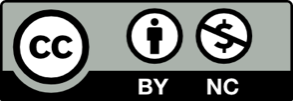 Toto dílo je licencováno pod licencí Creative Commons [CC BY-NC 4.0]. Licenční podmínky navštivte na adrese [https://creativecommons.org/choose/?lang=cs]